                                                                                                                         УТВЕРЖДАЮ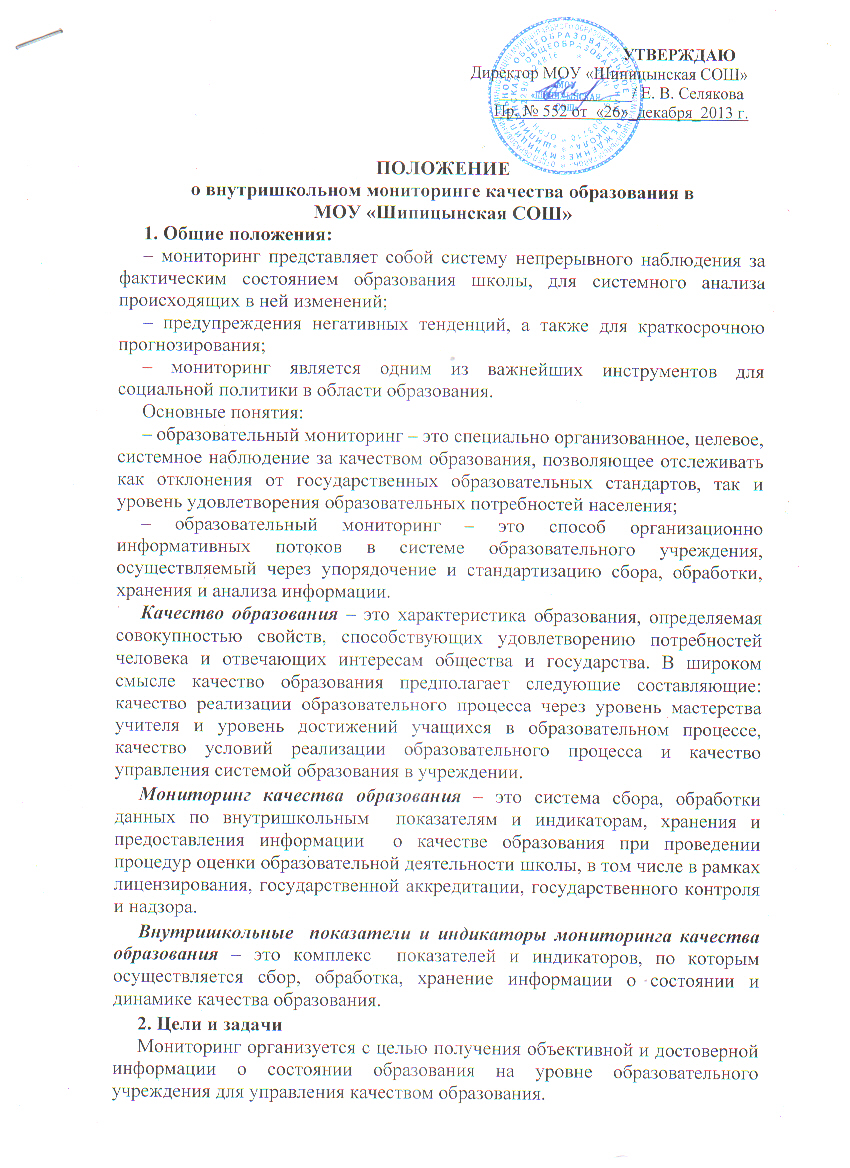                                                                                 Директор МОУ «Шипицынская СОШ»                                                                                       ________________/ Е. В. Селякова                                                                                                                                                               Пр. № 552 от  «26»_декабря_2013 г.ПОЛОЖЕНИЕо внутришкольном мониторинге качества образования вМОУ «Шипицынская СОШ»1. Общие положения:– мониторинг представляет собой систему непрерывного наблюдения за фактическим состоянием образования школы, для системного анализа происходящих в ней изменений; – предупреждения негативных тенденций, а также для краткосрочною прогнозирования; – мониторинг является одним из важнейших инструментов для социальной политики в области образования.Основные понятия:– образовательный мониторинг – это специально организованное, целевое, системное наблюдение за качеством образования, позволяющее отслеживать как отклонения от государственных образовательных стандартов, так и уровень удовлетворения образовательных потребностей населения;– образовательный мониторинг – это способ организационно информативных потоков в системе образовательного учреждения, осуществляемый через упорядочение и стандартизацию сбора, обработки, хранения и анализа информации.Качество образования – это характеристика образования, определяемая совокупностью свойств, способствующих удовлетворению потребностей человека и отвечающих интересам общества и государства. В широком смысле качество образования предполагает следующие составляющие: качество реализации образовательного процесса через уровень мастерства учителя и уровень достижений учащихся в образовательном процессе, качество условий реализации образовательного процесса и качество управления системой образования в учреждении.         Мониторинг качества образования – это система сбора, обработки данных по внутришкольным  показателям и индикаторам, хранения и предоставления информации  о качестве образования при проведении процедур оценки образовательной деятельности школы, в том числе в рамках лицензирования, государственной аккредитации, государственного контроля и надзора.Внутришкольные  показатели и индикаторы мониторинга качества образования – это комплекс  показателей и индикаторов, по которым осуществляется сбор, обработка, хранение информации о состоянии и динамике качества образования. 2. Цели и задачиМониторинг организуется с целью получения объективной и достоверной информации о состоянии образования на уровне образовательного учреждения для управления качеством образования.Задачи мониторинга:– непрерывное наблюдение за состоянием образовательного процесса в учреждении;– своевременное выявление изменений, происходящих в образовательном процессе, и факторов, вызывающих их;– предупреждение негативных тенденций в организации образовательного процесса;– осуществление краткосрочного прогнозирования развития важнейших процессов на уровне образовательного учреждения;– оценка эффективности и полноты реализации методического обеспечения образования.3. Объект мониторингаОбъектом мониторинга на уровне образовательного учреждения является класс, учитель, учащийся, а также отдельные направления образовательного процесса.4. Содержание мониторингаСодержание мониторинга в образовательном учреждении включает основные показатели, по которым идет сбор информации. Показатели определяются администрацией школы в связи с особенностями данного учреждения, его традициями, статусом, реализуемыми программами.5. Методы сбора, обработки и накопления информацииМониторинг предполагает широкое использование современных информационных технологий на всех этих этапах. Сбор информации осуществляется следующими методами:– экспертный опрос;– наблюдения;– анализ документов;– посещение уроков;– контроль знаний, умений, навыков учащихся;– анкетирование;– тестирование;– интервьюирование;– самооценка.Обработка и накопление материалов может проводиться в компьютерном (машинном) варианте и безмашинном – в форме таблиц, диаграмм, различных измерительных шкал, в текстовой форме.6. Порядок проведения внутришкольного мониторинга качества образованияРеализация внутришкольного  мониторинга качества образования осуществляется в  школе  с планом ВШК  всего УВ процесса, утвержденном  приказом директора.         Исследования качества общеобразовательной подготовки обучающихся в рамках внутришкольного  мониторинга качества образования проводятся ежегодно.